 
Tel.:  
Web:  	E-mail: 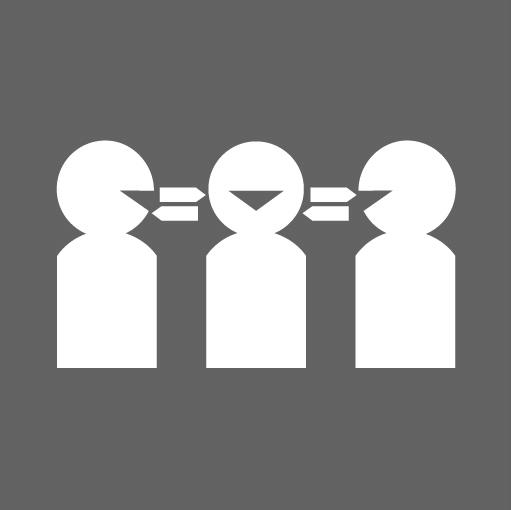 									Hai bisogno di un interprete?
 Chiama: 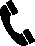 Gentile  , Perché ti contattiamo?Ti scriviamo per informarti che la data del tuo intervento chirurgico programmato 
è cambiata. Purtroppo dobbiamo effettuare questo cambiamento perché . Siamo spiacenti per l’inconveniente.Cosa succede ora?La tua salute è importante per noi. .Cosa succede se le tue condizioni cambiano?Se le tue condizioni di salute cambiano mentre sei in attesa dell’intervento chirurgico, consulta il tuo medico di base (GP) o chiama   al numero .Chiama   al numero  se:hai domande sulla lista d’attesa per gli interventi chirurgici programmati o sulla pianificazione dell’intervento chirurgico;decidi di non sottoporti all’intervento chirurgico; hai già subito l’intervento in un altro ospedale;devi modificare i tuoi recapiti;devi comunicarci eventuali periodi di tempo in cui non sei disponibile per l’intervento chirurgico.Cordiali saluti